День добрый!Требуется изготовить:Подарочная коробка – легкосборная конструкция, в транспортном состоянии занимающая минимальное место (транспортируется в плоском виде) и собирается в магазине за несколько секунд без применения клея и иных средств.Материал для коробок Каппа 2мм (альтернатива с таким же внешним видом изделия). Кашировка с двух сторон.Размеры: 215х215х80 (120000шт) и 222х89х65 (120000шт)Один магнит на крышке и доп. скотч для склейки при сложении коробки.Транспортировка в плоском виде.Варианты цветовой гаммы: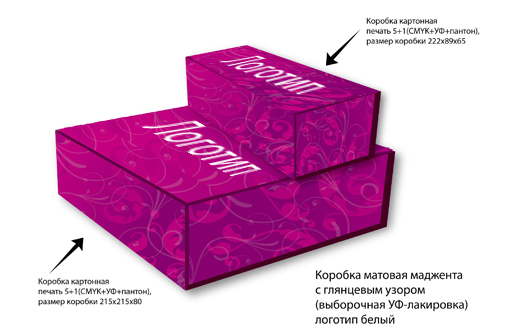 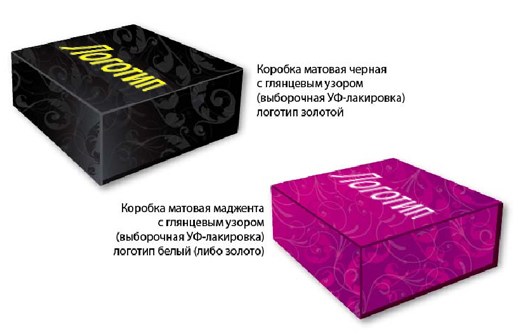 Рекомендуемый график поставок (в шт.):Интересует возможность изготовления с выполнением требований по качеству и срокам. А так же стоимость общая и за штуку.Уточнение. Выборочный лак не нужен. Нужна ламинация.Крой коробки ниже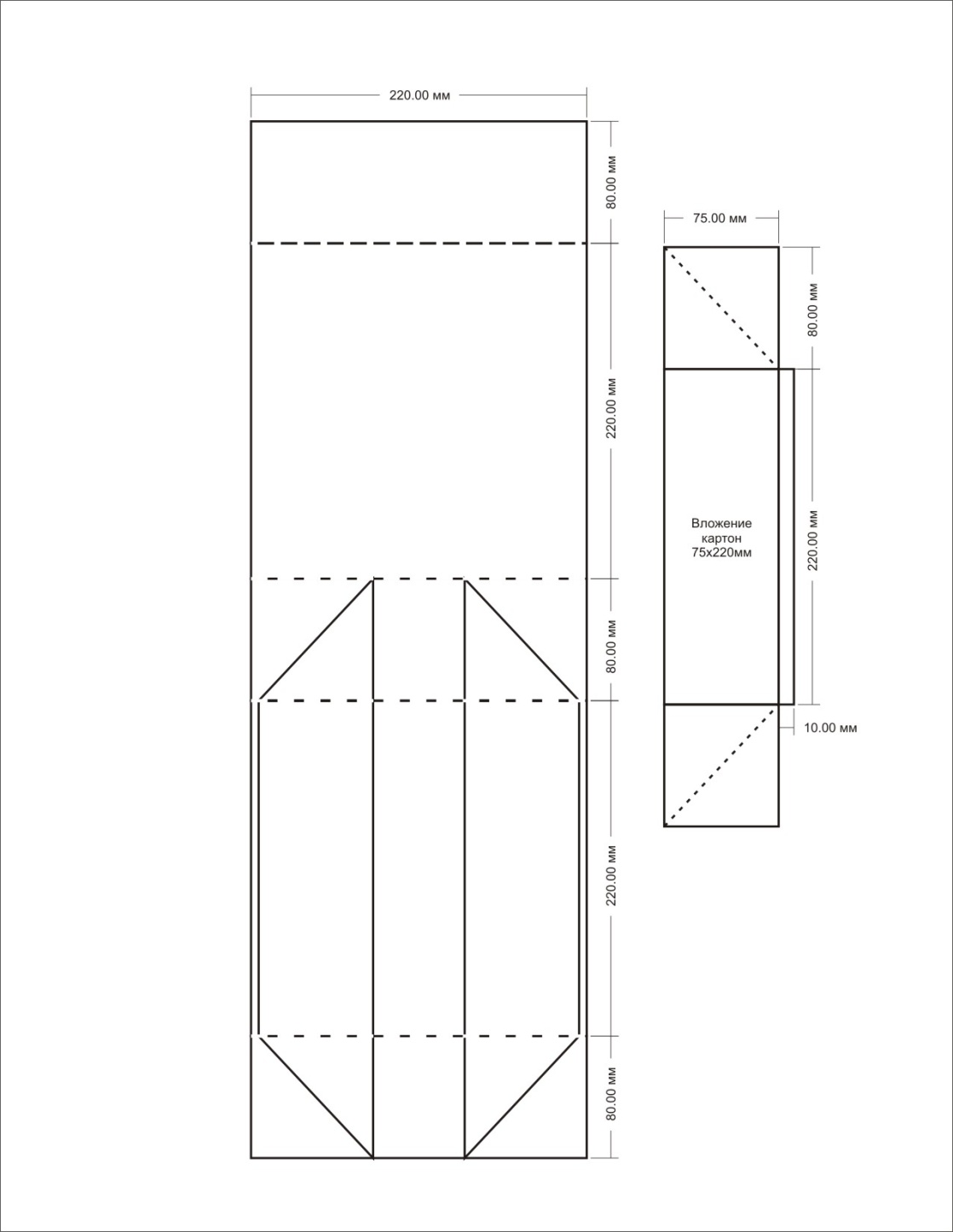 ноябрьдекабрьянварьфевральмартКоробка картонная большая 5000 15000 45000 45000 10000 Коробка картонная малая 5000 15000 45000 45000 10000 